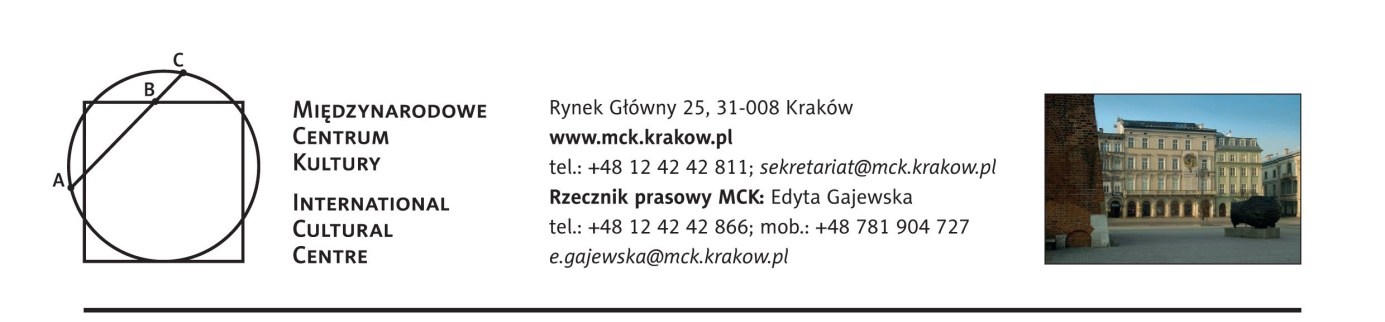 Program Międzynarodowego Centrum Kulturymarzec 20181.03 Czwartek13.00  Kwadrans ze sztuką – Nowy świat (zespół domów miejskich).W każdy czwartek i piątek MCK zaprasza na 15-minutowe spotkania, podczas których można dowiedzieć się czegoś więcej o jednym z eksponatów prezentowanych na wystawie Lwów, 24 czerwca 1937. Miasto, architektura, modernizm. Wyjątkowe historie pojedynczych obiektów staną się kluczem do odkrycia historii międzywojennego Lwowa. Wstęp w cenie biletu na wystawę. 18.00  O Lwowie – jak pisano, jak mówiono – spotkanie z dr Katarzyną Kotyńską i dr Jagodą Wierzejską.We Lwowie przeplatają się pamięci: polska, ukraińska i żydowska, co sprawia, że jego obraz w literaturze jest interesującym polem do badań. Katarzyna Kotyńska i Jagoda Wierzejska porozmawiają o zagadnieniach związanych z przedstawianiem tego miasta w literaturze i wikłaniem go w różne narracje. Katarzyna Kotyńska – dr hab., profesor w Instytucie Slawistyki PAN, tłumaczka literatury ukraińskiej. Jagoda Wierzejska – historyczka literatury i krytyczka literatury. Adiunkt w Zakładzie Literatury XX i XXI wieku Wydziału Polonistyki Uniwersytetu Warszawskiego. Wstęp wolny.2.03 Piątek13.00  Kwadrans ze sztuką – Lwowskie mieszkanie (wieszak-szatnia).Opis cyklu przy dacie 1 marca.Wstęp w cenie biletu na wystawę. 4.03 Niedziela12.00 Zwiedzanie wystawy Lwów, 24 czerwca 1937. Miasto, architektura, modernizm z przewodnikiem w języku polskim. Oprowadzanie w cenie biletu, nie obowiązują zapisy.12.30 MINIspotkania ze sztuką – Elewacja.Godzinne zajęcia dla dzieci w wieku 4–8 lat, których tematem jest jedno wybrane pojęcie związane z tematyką wystawy Lwów, 24 czerwca 1937. Miasto, architektura, modernizm. Wstęp wolny, nie obowiązują zapisy, informacje: warsztaty@mck.krakow.pl, tel. 12 424 28 60.16.00 Zwiedzanie wystawy Lwów, 24 czerwca 1937. Miasto, architektura, modernizm z przewodnikiem w języku ukraińskim.  Oprowadzanie w cenie biletu, nie obowiązują zapisy.5.03 Poniedziałek 12.00 sMoCzKi – oprowadzanie po wystawie Lwów, 24 czerwca 1937. Miasto, architektura, modernizm dla opiekunów z dziećmi do lat trzech. Wstęp wolny, nie obowiązują zapisy, informacje: warsztaty@mck.krakow.pl, tel. 12 424 28 60.6.03 Wtorek18.00 O reformacji w Europie ŚrodkowejSpotkanie z prof. Ewą Chojecką - wybitną historyczką sztuki, połączone ze zwiedzaniem wystawy Reformacja w Europie Środkowej i Wschodniej. Kanwą do rozmowy jest także 28. numer kwartalnika „Herito” zatytułowany „Pamięć reformacji w Europie Środkowej”. Spotkanie poprowadzi Łukasz Galusek.Wstęp wolny8.03 Czwartek13.00  Kwadrans ze sztuką – Być kobietą (obraz Akt Magrit Sielskiej).Opis cyklu przy dacie 1 marca. Wstęp w cenie biletu na wystawę. 18.00 Helena Syrkusowa – zapomniana architektka modernizmu – wykład Rafała Ochęduszki.Helena Syrkusowa należy do grona wybitnych polskich architektów i architektek modernizmu w Polsce, w okresie zarówno międzywojennym, jak i powojennym. Ukończyła Politechnikę Warszawską, na której poznała między innymi Barbarę i Stanisława Brukalskich, Bohdana Lacherta, Józefa Szanajcę oraz swojego przyszłego męża Szymona Syrkusa. Wspólnie z nimi w 1925 roku założyła grupę twórczą Praesens, która od 1928 roku była polską sekcją Congrés Internationaux d’Architecture Moderne (CIAM). Helena Syrkusowa pełniła w latach 1948–1955 funkcję jednego z wiceprezesów CIAM. Wśród zrealizowanych projektów są między innymi: budynek Związku Nauczycieli Polskich w Warszawie (1931), Teatr Eksperymentalny dla Ireny Solskiej na warszawskim Żoliborzu (1934), powojenne osiedla na Kole i Pradze w Warszawie oraz osiedle Tatry w Lublinie. Rafał Ochęduszko – historyk sztuki związany z Instytutem Historii Sztuki Uniwersytetu Jagiellońskiego, badacz teorii architektury Heleny i Szymona Syrkusów. Wstęp wolny.9.03 Piątek11.00 Dojrzali do sztuki. Spotkania dla seniorów w MCK – Artes i lwowska awangarda.Wykład poświęcony ugrupowaniu artystycznemu Artes, które działało we Lwowie w latach 1929–1936. Współtworzyły je tak wyraziste osobowości ówczesnej lwowskiej sceny kulturalnej, jak malarze Aleksander Krzywobłocki i Otto Hahn czy pisarka, krytyczka i teoretyczka sztuki Debora Vogel. Wykład zaprezentuje podstawowe założenia programowe grupy oraz związki z innymi ówczesnymi środowiskami awangardowymi. Prowadzenie: Małgorzata Jędrzejczyk. Wstęp wolny, nie obowiązują zapisy, informacje: warsztaty@mck.krakow.pl, tel. 12 424 28 60.13.00 Kwadrans ze sztuką – Kawiarniane życie (kawiarnia Szkocka)Opis cyklu przy dacie 1 marca. Wstęp w cenie biletu na wystawę. 10.03 Sobota11.00 12 spacerów na 12 miesięcy – Skarby pod stopami. Spacer szlakiem posadzek i okładzin ceramicznych.Posadzki i okładziny ścienne były nieodłącznym elementem wystroju kamienic z końca XIX i XX wieku. Mnogość wzorów i deseni płytek produkowanych w wielu europejskich fabrykach powodowała, że każde ozdobione taką ceramiką wnętrze było unikatowe. Nie inaczej jest w Krakowie, gdzie do dziś zachowało się wiele wspaniałych przykładów ceramiki architektonicznej z przełomu wieków, zdobiącej westybule i korytarze budowli publicznych oraz prywatnych. Projekt przygotowany w ramach Europejskiego Roku Dziedzictwa Kulturowego.Prowadzenie: Agnieszka Partridge – doktor nauk technicznych Wydziału Architektury Politechniki Krakowskiej, dziennikarka, publicystka, historyczka sztuki. Wstęp wolny, zbiórka pod Collegium Nowodworskiego przy ul. św. Anny 12.11.03 Niedziela12.00 Zwiedzanie wystawy Lwów, 24 czerwca 1937. Miasto, architektura, modernizm z przewodnikiem w języku polskim. Oprowadzanie w cenie biletu, nie obowiązują zapisy.12.30 Lwowskie baśnie i legendy – warsztaty. Spotkanie dla dzieci, podczas którego odbędzie się wspólne czytanie lwowskich baśni i legend oraz warsztaty plastyczne inspirowane poznanymi historiami. Wstęp wolny, nie obowiązują zapisy, informacje: warsztaty@mck.krakow.pl, tel. 12 424 28 60.16.00 Zwiedzanie wystawy Lwów, 24 czerwca 1937. Miasto, architektura, modernizm z przewodnikiem w języku angielskim. Oprowadzanie w cenie biletu, nie obowiązują zapisy.15.03 Czwartek13.00  Kwadrans ze sztuką – Elektryzujący budynek (makieta MZE)Opis cyklu przy dacie 1 marca.Wstęp w cenie biletu na wystawę. 18.00 Modernizm w Bydgoszczy – wykład dr Agnieszki Wysockiej.W chwili powrotu w granice Polski w styczniu 1920 roku Bydgoszcz miała już wyraźnie ukształtowany układ urbanistyczny. Planiści z jednej strony dostosowywali swoje pomysły do zastanej architektury, z drugiej proponowali własne rozwiązania. Wykład będzie przeglądem najciekawszych obiektów powstałych w latach dwudziestych, kiedy to więcej było realizacji z funduszu Urzędu Miasta, oraz w latach trzydziestych, kiedy uaktywnili się zleceniodawcy prywatni. Zaprezentowane zostaną też duże osiedla mieszkaniowe, takie jak dzielnica-ogród Sielanka czy osiedle w Lesie Gdańskim oraz nowe kościoły, w tym monumentalny kościół OO. Misjonarzy.Agnieszka Wysocka – historyczka sztuki, bada architekturę i zjawiska kulturowe XIX i XX wieku. Jest autorką książki Architektura i urbanistyka w Bydgoszczy w dwudziestoleciu międzywojennym.Wstęp wolny.16.03 Piątek13.00  Kwadrans ze sztuką – 719 miejsc siedzących (makieta Domu Kolejarza).Opis cyklu przy dacie 1 marca.Wstęp w cenie biletu na wystawę. 18.03 Niedziela12.00 Zwiedzanie wystawy Lwów, 24 czerwca 1937. Miasto, architektura, modernizm z przewodnikiem w języku polskim. Oprowadzanie w cenie biletu, nie obowiązują zapisy.12.30 MINIspotkania ze sztuką – Architekt.Godzinne zajęcia dla dzieci w wieku 4–8 lat, których tematem jest jedno wybrane pojęcie związane z tematyką wystawy Lwów, 24 czerwca 1937. Miasto, architektura, modernizm. Wstęp wolny, nie obowiązują zapisy, informacje: warsztaty@mck.krakow.pl, tel. 12 424 28 60.16.00 Zwiedzanie wystawy Lwów, 24 czerwca 1937. Miasto, architektura, modernizm z przewodnikiem w języku ukraińskim. Oprowadzanie w cenie biletu, nie obowiązują zapisy.22.03 Czwartek13.00  Kwadrans ze sztuką – Na Targach we Lwowie (Targi Wschodnie, projekty).Opis cyklu przy dacie 1 marca.Wstęp w cenie biletu na wystawę. 18.00 Sprawa Gorgonowej – spotkanie z Cezarym Łazarewiczem; prowadzi Paulina Małochleb.Sprawa Gorgonowej, najgłośniejsza historia kryminalna międzywojennej Polski, wiąże się z tematem wystawy poprzez postać Henryka Zaręby, architekta i ojca zamordowanej Lusi. W swoim najnowszym reportażu Koronkowa robota. Sprawa Gorgonowej Łazarewicz próbuje nie tylko ustalić, czy Gorgonowa była winna, ale także, co się z nią stało po zwolnieniu z więzienia 3 września 1939 roku.Cezary Łazarewicz – dziennikarz prasowy, reporter i publicysta. Autor wielu reportaży, m.in. Żeby nie było śladów. Sprawa Grzegorza Przemyka (2016) oraz Tu mówi Polska. Reportaże z Pomorza (2017).Paulina Małochleb – krytyczka i historyczka literatury. Sekretarz nagrody im. Wisławy Szymborskiej, laureatka Nagrody Prezesa Rady Ministrów, stypendystka Programu Młoda Polska MKiDN i laureatka Stypendium Młoda Polska NCK. Wstęp wolny.23.03 Piątek13.00 Kwadrans ze sztuką – Orlęta Lwowskie (Cmentarz Obrońców Lwowa na Łyczakowie) Opis cyklu przy dacie 1 marca.Wstęp w cenie biletu na wystawę. 18.00 Ukraińskie ślady w Krakowie – spotkanie z Iwoną Boruszkowską i Urszulą Pieczek.Iwona Boruszkowska – doktor literaturoznawstwa, asystentka w Katedrze Teorii Literatury na Wydziale Polonistyki UJ. Autorka książki Defekty. Literackie auto/pato/grafie – szkice.Urszula Pieczek – redaktorka miesięcznika „Znak”, doktorantka na Wydziale Polonistyki UJ.Wstęp wolny.25.03 Niedziela12.00 Zwiedzanie wystawy Lwów, 24 czerwca 1937. Miasto, architektura, modernizm z przewodnikiem w języku polskim. Oprowadzanie w cenie biletu, nie obowiązują zapisy, informacje: warsztaty@mck.krakow.pl, tel. 12 424 28 60.16.00 Zwiedzanie wystawy Lwów, 24 czerwca 1937. Miasto, architektura, modernizm z przewodnikiem w języku angielskim. Oprowadzanie w cenie biletu, nie obowiązują zapisy, informacje: warsztaty@mck.krakow.pl, tel. 12 424 28 60.28.03 Środa18.00 Lwów. Architektura i urbanistyka nowoczesności po nowoczesności – wykład prof. Bohdana Cherkesa.Krajobraz architektoniczny międzywojennego Lwowa był splotem wielu czynników. Politechnika Lwowska i jej kadra naukowa pełniły ważną funkcję scalania szkolnictwa architektonicznego w II Rzeczypospolitej. Jako jedna z dwóch uczelni technicznych w kraju ściągała studentów i studentki z rozlicznych zakątków Polski. Ich działalność miała ogromny wpływ na samo miasto, które w okresie międzywojennym było nie tylko laboratorium awangardy architektonicznej, lecz także przestrzenią eksperymentu z innych dziedzin, takich jak fotografia czy malarstwo. Prof. Bohdan Cherkes – ukraiński architekt i badacz historii architektury związany z Wydziałem Architektury Politechniki Lwowskiej.Wstęp wolny, wykład w języku polskim.29.03 Czwartek13.00  Kwadrans ze sztuką – Zachód słońca (obraz Zachód słońca Leona Chwistka).Opis cyklu przy dacie 1 marca.Wstęp w cenie biletu na wystawę. 30.03 Piątek13.00  Kwadrans ze sztuką – Druga strona barykady (memoriał wojskowy Strzelców Siczowych).Opis cyklu przy dacie 1 marca.Wstęp w cenie biletu na wystawę.WYSTAWY:Lwów, 24 czerwca 1937. Miasto, architektura, modernizm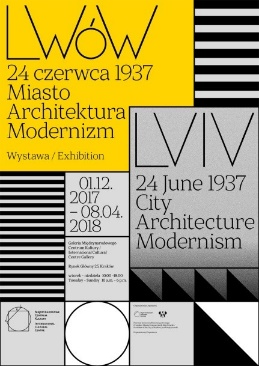 1 grudnia 2017 – 8 kwietnia 2018Galeria Międzynarodowego Centrum Kultury, Kraków, Rynek Główny 25Wystawa czynna: wtorek–niedziela 10.00–18.00 (ostatnie wejście 17.30)Wystawa Lwów, 24 czerwca 1937. Miasto, architektura, modernizm będzie obszerną prezentacją osiągnięć lwowskich architektów na tle innych dziedzin życia kulturalnego w mieście. Opracowana na podstawie kolekcji publicznych i prywatnych z Polski i Ukrainy jest wielowymiarowym portretem modernistycznego miasta i podkreśla rolę Lwowa jako centrum nowoczesności w czasach II Rzeczypospolitej.  Tytuł wystawy - zwyczajny dzień 24 czerwca 1937 roku - sugeruje, iż chodzi o pokazanie zbiorczego obrazu codzienności, kiedy nie wydarzyło się nic szczególnego, a jednocześnie działo się wszystko, co najbardziej istotne.Reformacja w Europie Środkowej i Wschodniej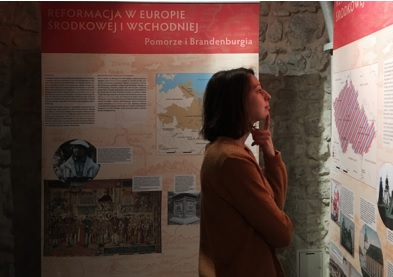 26 lutego – 18 marca 2018Średniowieczne piwnice MCK, Kraków, Rynek Główny 25 Wystawa czynna: wtorek–niedziela 10.00–18.00 (ostatnie wejście 17.30)wstęp wolnyHistoria reformacji nie znajduje szerszego rezonansu i pozostaje na marginesie naszej pamięci kulturowej. W jaki sposób dzisiejszą wiedzę na temat protestantyzmu opowiedzieć współczesnemu widzowi, który nie znosi nachalnej propagandy i domaga się swobody dla własnych przemyśleń?Prezentowana w średniowiecznych piwnicach MCK wystawa na dwunastu wielkoformatowych planszach prezentuje temat ponad pięćsetletniej historii reformacji na obszarach peryferyjnych wobec jej centrów: Wittenbergi i Genewy.Prezentacja powstała z okazji 500-lecia reformacji. Obejmuje terytoria od krajów bałtyckich na północy, przez ziemie krzyżackie, Śląsk, Rzeczpospolitą, Czechy i Morawy, Słowację (Górne Węgry) – po Siedmiogród na południu.Myśl reformacyjna była i jest z istoty przekazem słowno-tekstowym. Wystawa poszerza wiedzę o dodatkowe elementy: ilustracje portretowe, sceny figuralne, pomniki, kościoły, widoki miast oraz dokładne mapy geograficzne sytuujące dany temat w konkretnej przestrzeni, które układają się w dwanaście zwartych tematycznie, syntetycznie ujętych całościowych obrazów pamięci.Przygotowana przez Deutsches Kulturforum östliches Europa w Poczdamie została pomyślana jako „ekspozycja wędrująca” – wcześniej odwiedziła Warszawę, Bielsko-Białą i Czeski Cieszyn. Za sprawą prof. Ewy Chojeckiej można ją oglądać w Międzynarodowym Centrum Kultury w Krakowie.***Międzynarodowe Centrum Kultury, www.mck.krakow.pl Serwis internetowy Art and Heritage in Central Europe, www.ahice.net Kwartalnik HERITO, www.herito.pl Fundacja im. Anny Lindh, www.alfpolska.org Księgarnia internetowa www.mck.krakow.pl/ksiegarnia Biblioteka Naukowa MCK i Czytelnia Rolanda Bergera poniedziałek 10.00–16.00 wtorek 10.00–19.00 środa 10.00–19.00 czwartek 10.00–19.00 piątek 10.00–16.00 sobota 10.00–14.00 tel.: 1242-42-833, 1242-42-835 Recepcja MCK (II piętro)poniedziałek–piątek 8.00–18.00 tel.: 1242-42-811/02.2018/Stały patronat medialny MCK: TVP Kraków, Tygodnik Powszechny, Radio Kraków Małopolska, Herito, In Your Pocket, Karnet, Polski Portal Kultury O.pl, AHICEPatron medialni wystawy Lwów, 24 czerwca 1937. Miasto, architektura, modernizm: New Eastern Europe, Lounge Magazine, SZUMPartner medialny cyklu Dojrzali do sztuki: Głos senioraPartner medialny oferty edukacyjnej dla dzieci: Czasdzieci.pl